ANALIZA ANKETNEGA VPRAŠALNIKA ZA STARŠE  N=41Ste bili dovolj obveščeni o projektu in o prisotnosti psa na šoli?Da. 41Ne. /Kaj menite o prisotnosti psa v šoli (pri pouku, na športnih dnevih, v šoli v naravi)?(Nekaj izbranih odgovorov staršev.)Dobrodošla ideja.Pozitivno.Otrokom je pozitivno. Otrokom je v veselje, ker jim popestri pouk. Podpiram prisotnost psa pri pouku. Ja, to je super. Menim, da je v redu, saj se otroci ob psički sprostijo in so bolj motivirani za delo. Super, podpiram. Dobra ideja. Otrokom omogoča še večji stik z naravo, drugimi živimi bitji, jih uči ravnanja z njimi. Nekaterim učencem pomaga pri učenju. Prisotnost Kity – psa sprejemam pozitivno, saj umirjeno deluje pri delu otrok pri pouku . Jih pomirja, daje občutek otrokom, da jih še nekdo posluša. Menim, da je prisotnost psa pri pouku inovativna, poučna, zabavna. Osebno menim, da je prisotnost psa pri moji hčeri prinesla same pozitivne občutke. Da je zelo pozitivna ideja, še bolj za tiste otroke, ki se psov bojijo ali pa imajo kakršen koli problem pri pouku. Vam je vaš otrok pripovedoval o delu s Kity? Kaj vam je povedal?Da. 41Ne. /Kaj vam je povedal?Da so se zabavali.Da se je niso bali in da je bila hči zelo sproščena ob njej. Navdušenje. Da jih je Kity večkrat obiskala, da so z njo brali, računali in da jim je delila kartončke. V pripovedovanju se je izražalo veselje. Da jih je Kity naučila število 4. Da jih je naučila, kako morajo razvrščati smeti. Da se je psička usedla k hčerki in ji prinesla kartonček z nalogami. Da so bili vsi učenci v razredu bolj sproščeni. Kity sinu pomaga pri učenju in spoznavanju novih stvari. Sin je povedal je, da so brali izvajali trike in računali. Da so brali s Kity. Veliko je pripovedoval. Zdi se mi, da je ura veliko bolj zanimiva.Pripovedovala je o igrah z njo. Da je božal Kity. So vam otroci povedali kaj so se naučili ob Kity?Brati.Odgovarjati na vprašanja. Da si živali in ljudje med seboj pomagajo. Kako se obnašati ob živali. Da Kity ne mara hrupa.Da morajo biti do živali nežni.Da so igrali spomin z njo.Računati, brati in spoznavati živali. O Prešernu. O letnih časih, števila, računanje.Ločevati smeti. Zgubiti strah pred kužki. Ubogljivosti.Naučili so se število 4, brali, računali, …Igranje, nega in hranjenje psa. Nasploh so se naučili kako je potrebno ravnati s psom in lepo so se imeli ob njej.Naučila jih je potrpežljivosti. Ali je prisotnost Kity v šoli vzbudila pri vašem otroku zanimanje za živali? Kako?Da. 31Ne. 10Kako?(Doma bi radi imeli psa. Zato ker se otroku zdi, da žival čuti z njim. Izgubila je strah pred kužki. Bolj skrbi za svojega kužka doma.) ( Ker so že prej izkazovali zanimanje za živali.)Kaj menite, je prisotnost Kity pozitivno vplivala na vašega otroka? Kako?Da. 39 (Bolj se je trudil pri branju. Izgubila je strah pred kužki. Več je odnesel od pouka ob kužku. Ima večji interes za učenje. Je bolj sproščen pri pouku. Je bolj pozorna do živali. Spoznala je, da so živali pomemben del našega življenja. Ker učenje poteka v obliki igre. Pridobila je samozavest do živali. Zapomnil si je, da ne sme pokati s petardami.)Ne. 2(Nič posebnega.)Želite, da bi vaš otrok še sodeloval s Kity v šoli?Da. 41Ne. /Želite še kaj sporočiti?Le tako naprej. Hvala. Želimo, da bi bila Kity dolgo zdrava in razveseljevala otroke v šoli. Pozdravljam takšne metode pri učenju in vzgoji, spodbujanje tolerantnosti in primernega vedenja do vseh delov narave, saj se v sodobnem času preveč odmikamo od le-te. Naj še otroke obiskuje v razredu.Mislim, da se otroci ob psički Kity sprostijo in napolnijo z energijo. Še tako naprej! Vsako dodatno učenje ne škoduje otrokom. Motivacija je odlična. Otroci uživajo v njeni prisotnosti.Želim vam veliko uspeha pri vašem delu s Kity in z otroki, ter da še naprej sodelujete in se med seboj spoznavate in uživate. Še več inovativnih, zanimivih projektov s pomočjo živali tudi vnaprej.Sem vesela, da ste odprti tudi za drugačen način dela z otroki. Upam še na naadaljevanje sodelovanje s Kity, saj je mojemu otroku prinesla veliko lepega.Mislim, da je bil ta projekt s Kity  zelo velik uspeh za učence in učitelje. Učiteljicam pa izrekam zahvalo in pohvalo za potrpežljivost in takšno učno motivacijo. Hvala za odgovore!       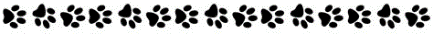 